アクティビティ インストラクター資格認定セミナー＜通学＞概要■本講座は、「高齢者とのコミュニケーションスキルをアップしたい」という方におすすめの、1日5時間で資格が取れる＜通学＞の講座です。■主に講座でお伝えするのは、「心の管理栄養士」として要介護者の心を動かし、笑顔と意欲を引き出す「アクティビティ・ケア」の考え方なので、一度身に付けてしまえば、一生使えるスキルです。　認知症ケアの専門家　高橋克佳先生（認知症ケア研究所　デイサービスセンターお多福　統括管理者）に講義と実践を通して、アクティビティ・ケアの基礎理論を楽しくわかりやすくご講義いただきます。　特に、認知症の方とのコミュニケーションや、患者さん、利用者さんがすすんで参加する活動が提供できているのか悩んでいる方に役立つ内容です。1日5時間の受講で、資格認定となります。※日本作業療法士協会　生涯教育制度基礎ポイント　1ポイント付与※新型コロナウイルス感染予防対策として、お申し込み人数を会場定員の半分以下とし、　 消毒、換気、マスク着用などの配慮の上、開講いたします。会期　2021年5月23日（日）10：00～16：15会場　国立オリンピック記念青少年総合センター　センター棟住所：東京都渋谷区代々木神園町３−１　https://nyc.niye.go.jp/train/　主催 認定ＮＰＯ法人芸術と遊び創造協会　高齢者アクティビティ開発センター講座の内容、お申込みはこちらをご覧くださいhttps://www.aptycare.com/instructor_onlineseminar.html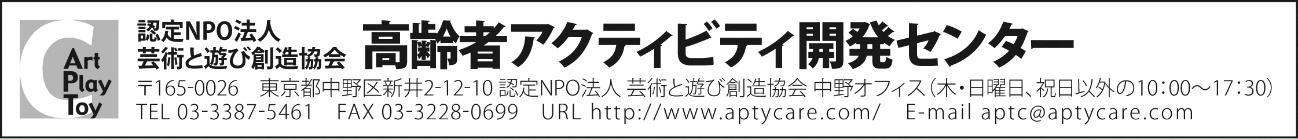 